« Cirque d’Europe » Le dîner-spectacle d’Europa-ParkPour sa 17e édition, le dîner-spectacle « Cirque d’Europe » présage du 17 novembre 2016 au 12 février 2017 un véritable feu d’artifices de tous les sens ! Sous le charme baroque du légendaire « Teatro dell’Arte », les artistes et leurs prestigieux numéros d’acrobatie, de danse, de musique et d’humour en font un moment d’exception parfaitement assorti à l’autre star de la soirée, un succulent menu de 4 plats concocté par le chef 2 étoiles Michelin Peter Hagen-Wiest d’Europa-Park. Place au spectacle !Une pluie de prouesses artistiquesPlus de 30 artistes internationaux interviennent sur scène et proposent un programme haut en couleurs. Découvert par le public français grâce à sa prestation remarquable dans l’émission « La France a un incroyable talent » sur M6, Saulo Sarmiento maîtrise l’art du pole dance acrobatique avec virtuosité ! Avec pour unique point d’accroche un mât pendulaire, l’artiste de 28 ans propose un numéro aussi technique qu’hypnotique. Accompagnée de ses 6 perroquets, l’élégante Elisa Fochesato dévoile au public un numéro de dressage d’une parfaite harmonie. Connu comme le « Roi des pickpockets » au sein de la troupe du Cirque du Soleil, Christian Lindemann fait preuve d’une dextérité incroyable pour faire disparaître n’importe quel objet en un clin d’œil ! Dmitro Turkeiev et sa partenaire Julia Galenchyk présentent une chorégraphie dans les airs fascinante avec de l’acrobatie sur tissu défiant les lois de la gravité, tandis que le duo hongrois Silver Power associe force et légèreté dans un numéro d’acrobatie main à main. Les possibilités de flexion de la contorsionniste Marina Mazepa semblent infinies dans son numéro poétique autour du thème du « scorpion ». Touche-à-tout, Mariano Carneiro endosse un nombre de casquettes impressionnant ; à la fois clown, jongleur et acrobate, rien ne semble pouvoir arrêter cet artiste d’une polyvalence sensationnelle. Avec son timbre de voix doux et suave l’Espagnol Juan Ricondo envoûte immédiatement l’audience dès qu’il prend le micro, avec sa musique glam-rock pleine de charme ! La troupe du ballet d’Europa-Park, parée de ses magnifiques costumes, invite le public à un merveilleux voyage dans le temps avec des chorégraphies reprenant le meilleur de l’histoire de la danse et de la musique. Pour l’ambiance musicale, l’orchestre féminin du Freedom Jazz n’a pas son pareil pour mettre le feu à la scène en jouant des rythmes endiablés entre le Boogie-Woogie et la musique de chambre. L’incomparable chanteuse d’opéra Christine Gogolin présentera tout ce beau monde avec humour et élégance ! Un véritable feu d’artifice de charme et de bonne humeur.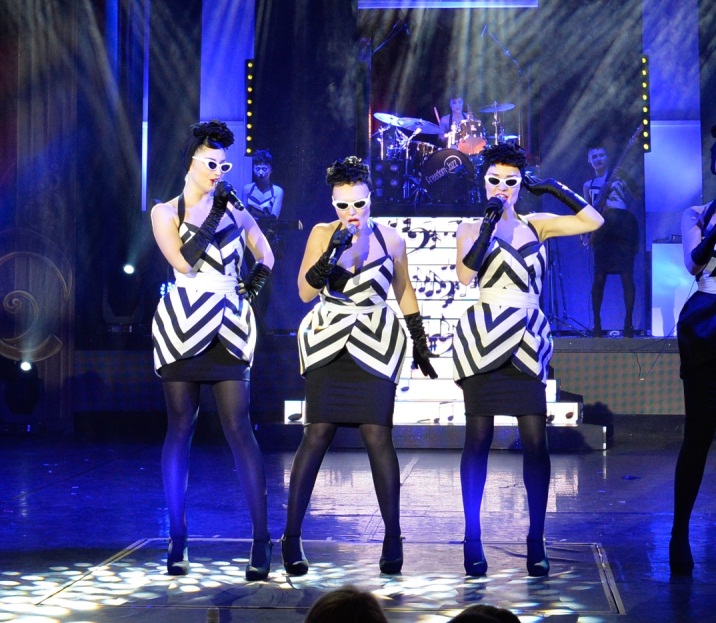 La gastronomie dans toute sa splendeurIl fait le bonheur des papilles de tous ses hôtes dans son restaurant 2 étoiles Michelin (Ammolite – The Lighthouse Restaurant) intégré à l’hôtel « Bell Rock » d’Europa-Park : le chef Peter Hagen-Wiest assure la mise en scène culinaire du dîner-spectacle et a concocté un succulent menu à 4 plats qui vaut à lui seul le détour. 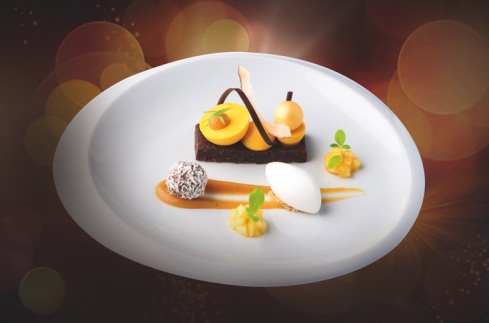 Infos pratiques & déroulement :Dès 17h00 : entrée gratuite à Europa-Park pour les hôtes du dîner-spectacle le jour de la soirée (pendant la saison hivernale du 26 novembre 2016 au 08 janvier 2017 - sauf 24/25.12 - du 13 janvier au 15 janvier 2017).Dès 18h30 : apéritif dans la salle de bal « Berlin » (située dans l’Allée allemande). Bar à bière, vin mousseux et champagne.19h30 : début du dîner-spectacle au « Teatro dell’Arte ».Le dîner-spectacle :Plus de 3h30 de spectaclePlus de 30 artistes internationauxMise en scène : Ian Jenkins, directeur du Service Entertainment d’Europa ParkChorégraphie : Nathan ClarkeÉclairage et conception sonore : Paul LeeFormules et tarifs :Dîner-spectacle au « Teatro dell’Arte »Du dimanche au jeudi : 115 € / pers (boissons non comprises)Vendredis, samedis et veilles de jours fériés : 125 € / pers (boissons non comprises)Les forfaits boissons« Piccolo » : sélection de vins rouge et blanc, bière, boissons sans alcool, déclinaison de cafés lors du dîner-spectacle : 28,50 € / pers.« Grande » : apéritif dans la salle de bal « Berlin », sélection de vins rouge et blanc, bière, boissons sans alcool, déclinaison de cafés lors du dîner-spectacle, digestif ou cocktail après le spectacle dans la salle de bal « Berlin » : 39,50 € / pers.Dîner-spectacle DeluxeSoirée exclusive dans la galerie du théâtre baroque « Teatro dell’Arte ». Le prix comprend :Un menu de gala de 4 plats du chef étoilé Peter Hagen-WiestApéritif au champagne et amuse-boucheSélection de vins rouge et blanc, bière, boissons sans alcoolTour d’honneur du chef de cuisineVisite à table de quelques artistes Café et confiseries fines Une boisson après le spectacle dans la salle de bal « Berlin »Photo souvenirDu dimanche au jeudi : 185 € / persVendredis, samedis et veilles de jours fériés : 195 € / persDinner & DreamEn plus des prestations du « Dîner-spectacle », cette formule comprend :Une nuitée pour 2 personnes en chambre double dans l’un des 5 hôtels thématiques 4* (réservation à des dates précises)Un petit-déjeuner buffetTarif : 331 € pour 2 personnes Pour plus d’informations : www.europapark.de/dinnershow Contact lecteur : bureau en France - Tél : 03 88 22 68 07Réservation particulier - Tél : 00 49 78 22 860 56 78Réservation groupes (à partir de 10 pers) - Tél : 00 49 78 22 77 14 400Le menu par Peter HAGEN-WIESTEntréeTartare de thon, avocat,Écume de riz, bouillon au gingembre*******Plat intermédiaireSoupe de panais, persil, agneau*******Plat principalQuasi de veau, quinoa aux épinards,Raviole de queue de veau, jus au Madère*******DessertBrownie chocolat, mousse de mangue,Banane, bouchée au rhum, glace coco(photo ci-contre)